INDICAÇÃO Nº 1472/2018Indica ao Poder Executivo Municipal operação ‘tapa-buracos” na Rua Cordeirópolis de fronte ao Nº 55, no bairro Residencial São Joaquim II. Excelentíssimo Senhor Prefeito Municipal, Nos termos do Art. 108 do Regimento Interno desta Casa de Leis, dirijo-me a Vossa Excelência para sugerir que, por intermédio do Setor competente, seja executada operação “tapa-buracos” na Rua Cordeirópolis de fronte ao Nº 55, no bairro Residencial São Joaquim II, neste município. Justificativa:Conforme pedidos dos munícipes e visita realizada “in loco”, este vereador pôde constatar o estado de degradação da malha asfáltica da referida via pública, fato este que prejudica as condições de tráfego e potencializa a ocorrência de acidentes, bem como o surgimento de avarias nos veículos automotores que por esta via diariamente trafegam. Plenário “Dr. Tancredo Neves”, em 12 de janeiro de 2.018.                                        EDMILSON IGNÁCIO ROCHADr. Edmilson-vereador-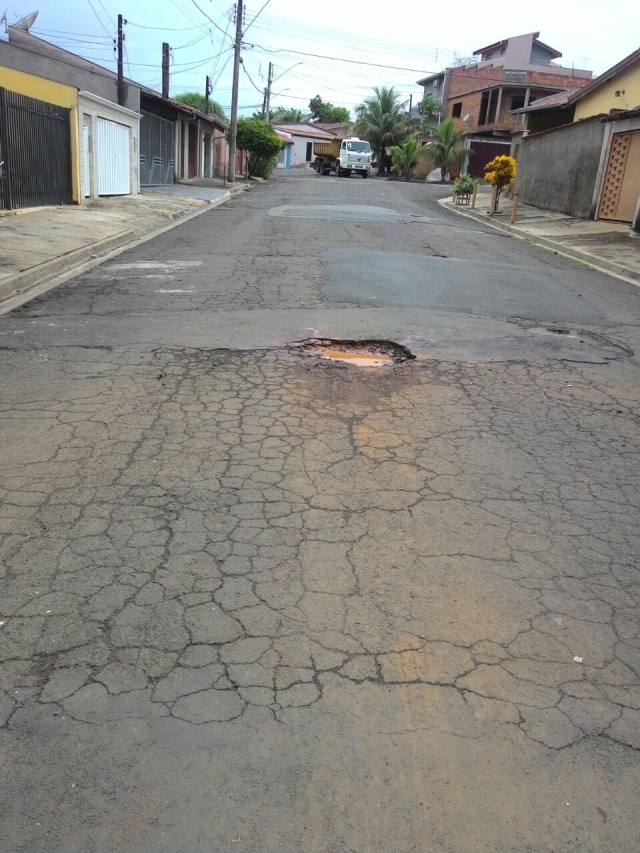 Buraco na Extenção da rua iporanga